Comparison Essay First Draft ChecklistUse this checklist to edit your essay. Check signal phrases for quotes; according to, makes the point of etc.Do NOT write; says, said, talks, or other non academic wordsCommentary: The commentary MUST have more words than the quote. Do NOT write: as said below/above,  or this quote meansDO give reasons why the quote supports your thesis.Avoid simply paraphrasing the quotation or restating the assertion in your commentary. Explain your reasoning. Some words to consider using in the  commentary are the following: proves, testifies to, supports, implies, underscores, illustrates, indicates,  argues (that, for) confirms, demonstrates, shows, establishes Do NOT use a quotation as a topic sentence. Topic sentences are part of YOUR structure and should be YOUR unique thoughts and wording. Add in-text citations to your quotes and paraphrases.  Refer to your textbook or search on Purdue Owl MLA Citations website for assistanceDo NOT start sentences with For, And, Nor, But, Or, Yet, Because Did you write in third person; do NOT use I, me ,us, we ,you.        Do NOT use contractionsUse academic words e.g. positive instead of good,   Do NOT use stuff, things, in the modern world, nowadays, in the real world (unless you are writing about the virtual world).  Do you have transitions at the beginning of the body paragraphs, and between ideas within paragraph? e.g. however, in addition,           therefore The essay should be the MLA format and around 625 words. It only need 2 resources. 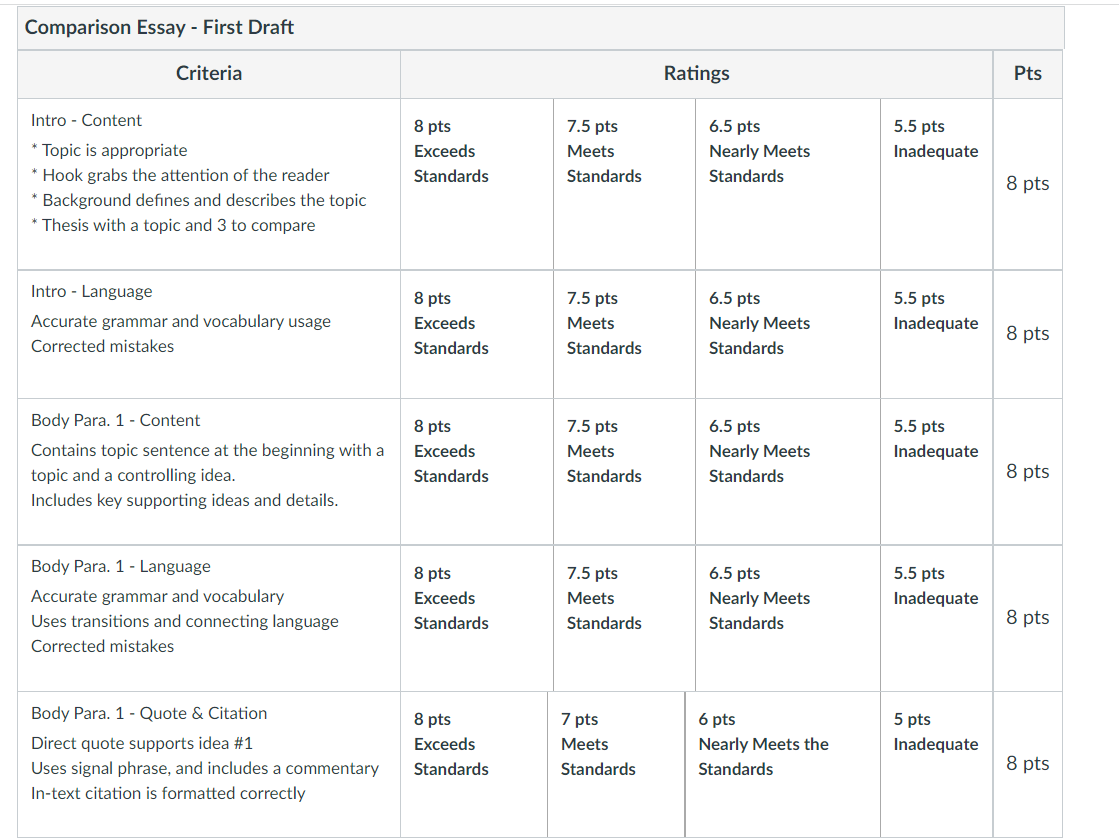 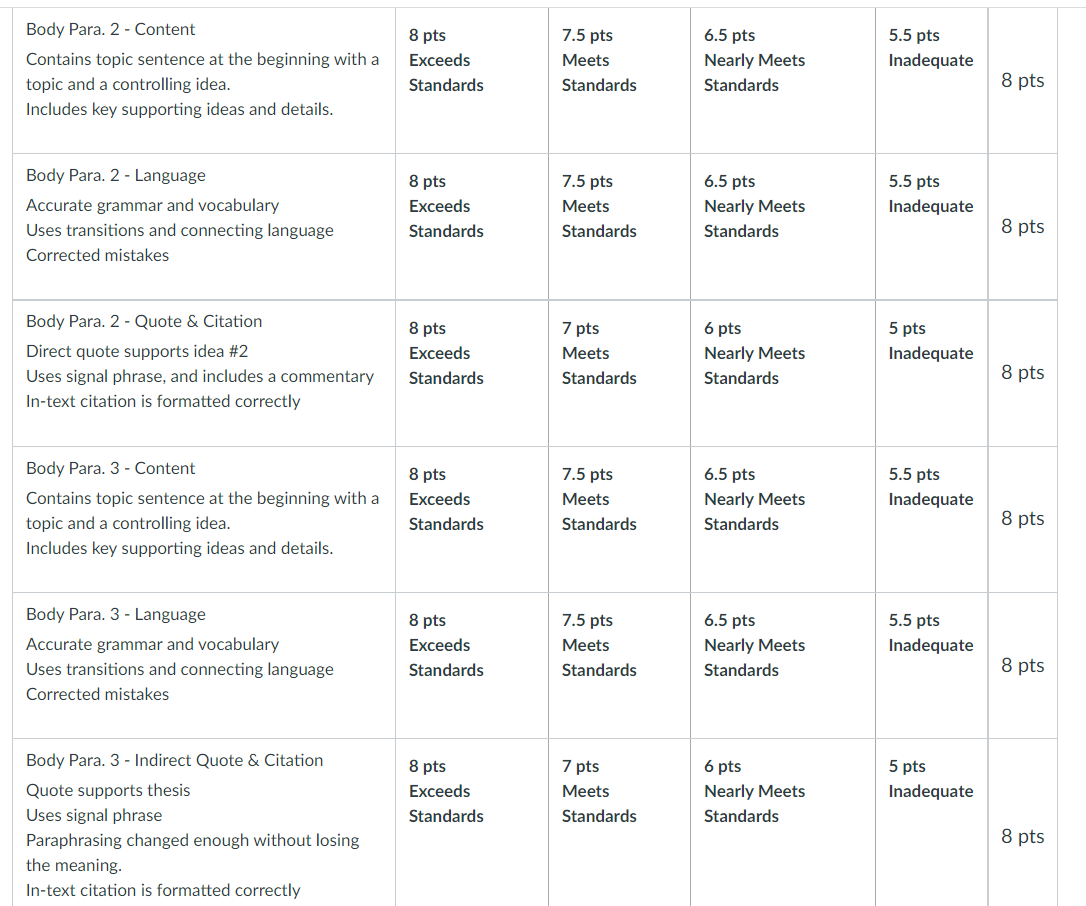 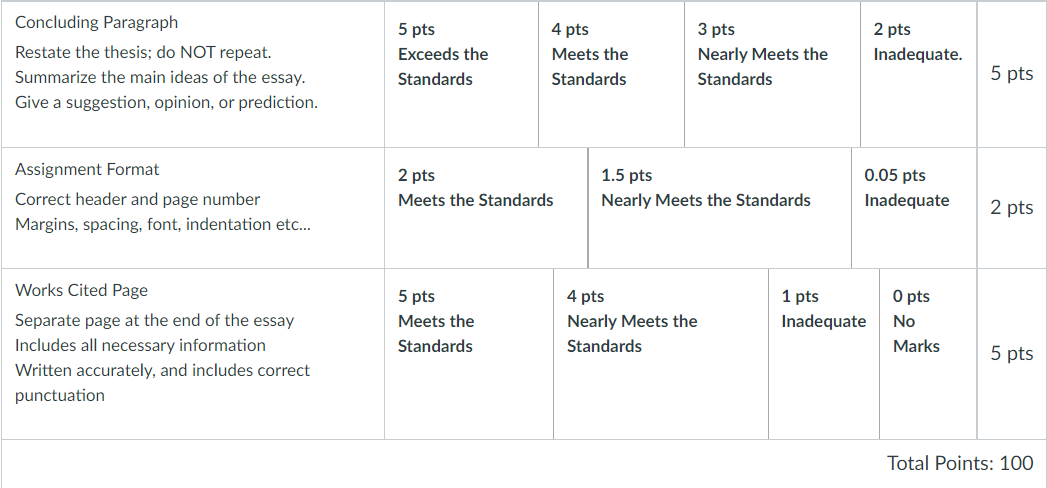 